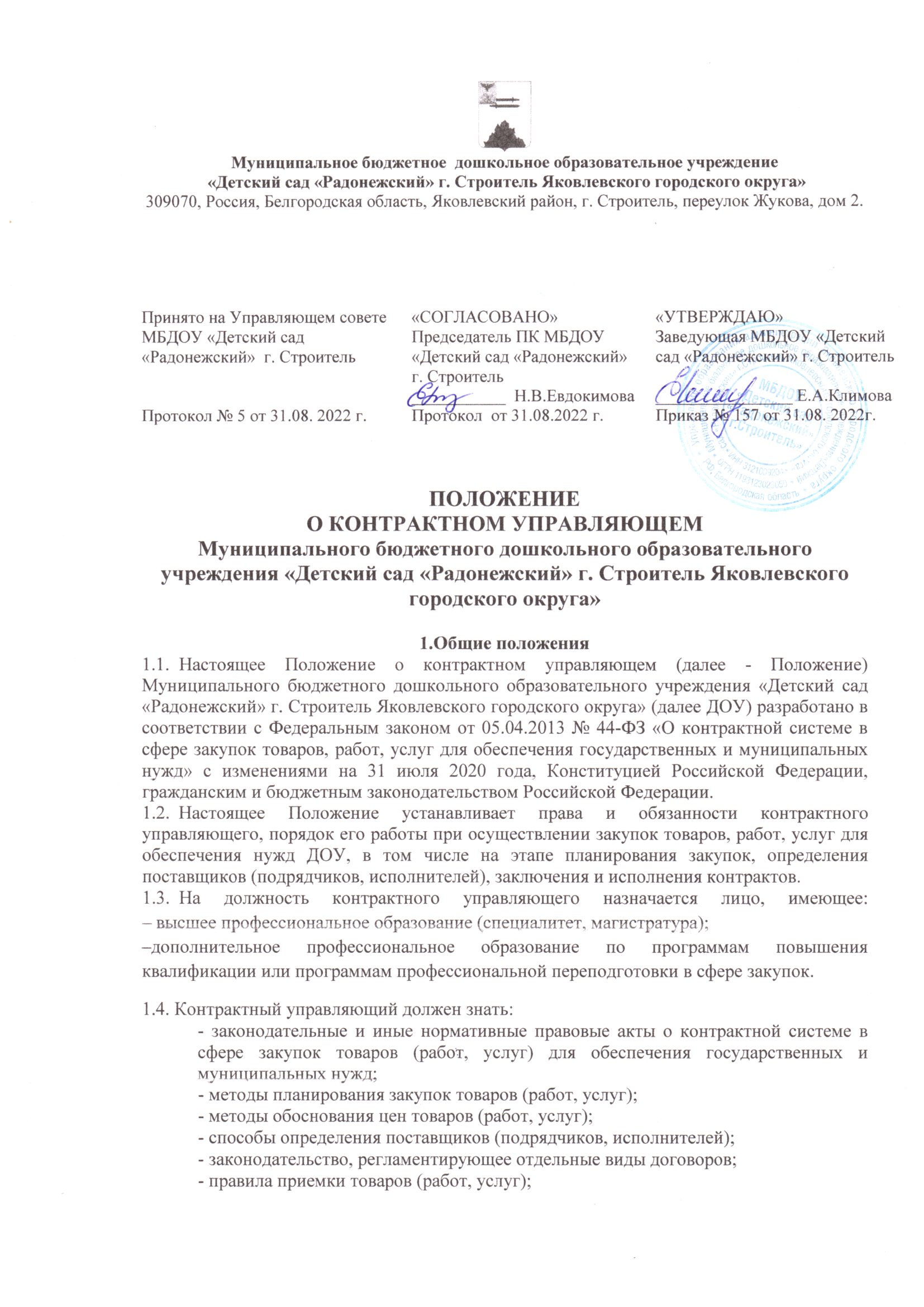 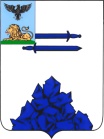 Муниципальное бюджетное  дошкольное образовательное учреждение «Детский сад «Радонежский» г. Строитель Яковлевского городского округа»309070, Россия, Белгородская область, Яковлевский район, г. Строитель, переулок Жукова, дом 2.ПОЛОЖЕНИЕ О КОНТРАКТНОМ УПРАВЛЯЮЩЕММуниципального бюджетного дошкольного образовательного учреждения «Детский сад «Радонежский» г. Строитель Яковлевского городского округа»1.Общие положенияНастоящее Положение о контрактном управляющем (далее - Положение) Муниципального бюджетного дошкольного образовательного учреждения «Детский сад «Радонежский» г. Строитель Яковлевского городского округа» (далее ДОУ) разработано в соответствии с Федеральным законом от 05.04.2013 № 44-ФЗ «О контрактной системе в сфере закупок товаров, работ, услуг для обеспечения государственных и муниципальных нужд» с изменениями на 31 июля 2020 года, Конституцией Российской Федерации, гражданским и бюджетным законодательством Российской Федерации.Настоящее Положение устанавливает права и обязанности контрактного управляющего, порядок его работы при осуществлении закупок товаров, работ, услуг для обеспечения нужд ДОУ, в том числе на этапе планирования закупок, определения поставщиков (подрядчиков, исполнителей), заключения и исполнения контрактов.На должность контрактного управляющего назначается лицо, имеющее:
– высшее профессиональное образование (специалитет, магистратура);–дополнительное профессиональное образование по программам повышения квалификации или программам профессиональной переподготовки в сфере закупок.1.4. Контрактный управляющий должен знать:- законодательные и иные нормативные правовые акты о контрактной системе в сфере закупок товаров (работ, услуг) для обеспечения государственных и муниципальных нужд;- методы планирования закупок товаров (работ, услуг);- методы обоснования цен товаров (работ, услуг);- способы определения поставщиков (подрядчиков, исполнителей);- законодательство, регламентирующее отдельные виды договоров;- правила приемки товаров (работ, услуг);- средства вычислительной техники, коммуникаций и связи.1.5. Функции и полномочия определены в Соглашении «О передаче функций по учету и сопровождению бюджетных обязательств между МБДОУ «Детский сад «Радонежский» г.Строитель Яковлевского городского округа и МКУ «Центр бухгалтерского обслуживания учреждений сферы образования Яковлевского городского округа».2. Функции2.1. Планирование и обоснование закупок.2.2. Обеспечение проведения определений поставщиков (подрядчиков, исполнителей) конкурентными способами.2.3. Организация заключения контракта по итогам определения поставщика (подрядчика, исполнителя) конкурентным способом и контракта с единственным поставщиком (подрядчиком, исполнителем).2.4. Контроль исполнения контрактов поставщиками (подрядчиками, исполнителями).2.5. Участие в рассмотрении дел об обжаловании результатов определения поставщиков (подрядчиков, исполнителей) и подготовка материалов для претензионно-исковой работы.3. Полномочия контрактного управляющего3.1. При планировании закупок контрактный управляющий:1) разрабатывает план-график и готовит вносимые в него изменения, размещает эти документы в единой информационной системе (далее - ЕИС);2) организует консультации с поставщиками с целью определить состояние конкурентной среды на соответствующих рынках товаров (работ, услуг) и выявить наилучшие технологии и решения для обеспечения нужд заказчика, участвует в этих консультациях;3) организует общественное обсуждение закупок (при необходимости);3.2. При подготовке к проведению процедур определения поставщиков (подрядчиков, исполнителей) контрактный управляющий:1) подготавливает документацию о закупках, проекты контрактов, приглашения принять участие в определении поставщиков (подрядчиков, исполнителей) закрытыми способами (в том числе в электронной форме), иные необходимые для осуществления закупок документы, а также извещения об отмене определения поставщика, изменения в извещениях и (или) документации о закупках;2) организует подготовку описания объекта закупки в извещениях и (или) документации о закупках, привлекая по согласованию с руководством других сотрудников, имеющих необходимые знания;3) определяет и обосновывает НМЦК, цену контракта, заключаемого с единственным поставщиком (подрядчиком, исполнителем), начальную цену единицы (начальную сумму цен единиц) товаров, работ, услуг, максимальное значение цены контракта;4) обеспечивает проведение закрытых способов определения поставщиков (подрядчиков, исполнителей);5)  привлекает экспертов, экспертные организации;6) формирует извещение с учетом требований ст. 42 Закона N 44-ФЗ (включая информацию о применении национального режима, ограничении участия в закупке СМП и СОНКО (при необходимости), предоставлении преимуществ организациям инвалидов, учреждениям и предприятиям УИС).3.3. При проведении процедур определения поставщиков (подрядчиков, исполнителей) конкурентными способами контрактный управляющий:1) размещает в ЕИС документацию о закупках и проекты контрактов, протоколы, предусмотренные законодательством о контрактной системе в сфере закупок, приглашения принять участие в определении поставщиков (подрядчиков, исполнителей) закрытыми способами (в том числе в электронной форме), иные необходимые для осуществления закупок документы, а также извещения об отмене определения поставщика, изменения в извещениях, документации о закупках;2) подготавливает и размещает в ЕИС разъяснения положений документации о закупке;3.4. При заключении контрактов контрактный управляющий:1) размещает проект контракта (контракт) в ЕИС и на электронной площадке;2) рассматривает протокол разногласий (при необходимости);3)обеспечивает направление в уполномоченный орган документов, которые требуются для согласования заключения контракта (уведомления о заключении контракта) с единственным поставщиком (подрядчиком, исполнителем);4) организует направление информации и документов о заключенных контрактах в орган, уполномоченный на ведение реестра контрактов;5) подготавливает и направляет в уполномоченный орган информацию и документы, которые необходимы для включения в реестр недобросовестных поставщиков (подрядчиков, исполнителей) информации об участниках закупок, уклонившихся от заключения контрактов;6) осуществляет рассмотрение независимой гарантии, поступившей в качестве обеспечения исполнения контракта;7) обеспечивает хранение документов, оформленных в ходе проведения конкурса и закрытого аукциона;8) обеспечивает заключение контракта с участником закупки, в том числе при уклонении победителя от его заключения.3.5. При исполнении контрактов контрактный управляющий:1) взаимодействует с поставщиком (подрядчиком, исполнителем) при изменении, расторжении контракта, а также в случае необходимости применения мер ответственности и совершения иных действий при неисполнении или ненадлежащем исполнении контракта;2) организует направление в уполномоченный орган информации и документов, необходимых для включения в реестр недобросовестных поставщиков (подрядчиков, исполнителей) сведений о лице, контракт с которым расторгнут по решению суда или в связи с односторонним отказом заказчика от исполнения контракта по причине существенного нарушения этим лицом условий контракта;3) организует включение в реестр контрактов информации и документов об исполнении контракта (отдельного этапа исполнения контракта), изменении или расторжении контрактов, данных о соисполнителях - СМП или СОНКО (представленных поставщиком (подрядчиком, исполнителем)), а также сведений о приемке поставленного товара (выполненной работы, оказанной услуги), в том числе частичной;4) составляет и размещает в ЕИС отчет об объеме закупок у субъектов малого предпринимательства, социально ориентированных некоммерческих организаций;5) обеспечивает одностороннее расторжение контракта;6) организует предъявление требований по банковским гарантиям в установленных случаях;7) рассматривает независимую  гарантию, обеспечивающую гарантийные обязательства (при необходимости).3.6. Контрактный управляющий осуществляет также иные обязанности в соответствии с законодательством о контрактной системе, локальными нормативными актами, приказами и распоряжениями руководства.4. Взаимодействие с иными структурными подразделениями4.1. Контрактный управляющий взаимодействует с бухгалтерией:- бухгалтерия в срок предоставляет контрактному управляющем документы о приемке товаров (работ, услуг);- бухгалтерия организует возврат контрагенту средств, поступивших в качестве обеспечения исполнения контакта, в том числе возврат в установленные сроки части этих средств (если размер обеспечения исполнения контракта был уменьшен);- бухгалтерия обеспечивает выплату аванса (если она предусмотрена контрактом);-бухгалтерия обеспечивает приемку (включая оформление документов) и экспертизу результатов исполнения контрактов (этапов исполнения контрактов), при необходимости предоставляет контрактному управляющему. -бухгалтерия организует оплату денежных средств в срок определенный контрактом. В течении одного рабочего дня предоставляет контрактному управляющему платежные поручения для расторжения или исполнения обязательств в системе ЕИС.4.2. По юридическим вопросам контрактный управляющий:1) подготавливает информацию и документы, необходимые для представления в контрольные органы в сфере закупок, в том числе готовит и направляет в контрольный орган документы об уклонении победителя от заключения контракта для включения информации о нем в РНП;2) осуществляет полномочия, которые не переданы уполномоченному органу (учреждению) при централизации закупок.4.3. Прочие вопросы взаимодействия контрактного управляющего с иными структурными подразделениями регулируются локальными актами работодателя.5. Права5.1. Контрактный управляющий имеет право:1) участвовать в обсуждении проектов решений, связанных с закупкой работодателем товаров, работ, услуг в соответствии с требованиями Закона N 44-ФЗ;2) привлекать к решению поставленных перед ним задач других сотрудников по согласованию с руководством;3) запрашивать и получать у других сотрудников необходимые информацию и документы;4) участвовать в обсуждении вопросов, касающихся исполняемых должностных обязанностей.6. ОтветственностьКонтрактный управляющий несет ответственность:6.1. За ненадлежащее исполнение или неисполнение своих должностных обязанностей, предусмотренных настоящей должностной инструкцией, – в пределах, определенных действующим трудовым законодательством Российской Федерации.6.2. За правонарушения, совершенные в процессе осуществления своей деятельности, – в пределах, определенных действующим административным, уголовным и гражданским законодательством Российской Федерации.6.3. За причинение материального ущерба – в пределах, определенных действующим трудовым и гражданским законодательством Российской Федерации.6.4. За нарушение Правил трудового распорядка, правил противопожарной безопасности и техники безопасности, установленных в учреждении.7. Прочие условия7.1. Для обеспечения эффективной трудовой деятельности контрактному управляющему предоставляется рабочее место, оснащенное средствами связи (телефон, факс) и персональным компьютером с доступом в интернет.7.2. Эффективность трудовой деятельности контрактного управляющего оценивается по следующим показателям:выполняемому объему работы и интенсивности труда, способности сохранять высокую работоспособность в экстремальных условиях, соблюдению служебной дисциплины;своевременности и оперативности выполнения поручений;качеству выполненной работы: подготовке документов в соответствии с установленными требованиями, полному и логичному изложению материала, юридически грамотному составлению документа, отсутствию стилистических и грамматических ошибок;профессиональной компетентности: знанию законодательных и иных нормативных правовых актов, широте профессионального кругозора, умению работать с документами;способности четко организовывать и планировать выполнение порученных заданий, умению рационально использовать рабочее время, расставлять приоритеты;творческому подходу к решению поставленных задач, активности и инициативе в освоении новых компьютерных и информационных технологий, способности быстро адаптироваться к новым условиям и требованиям;осознанию ответственности за последствия своих действий.7.3.Контрактный управляющий обязан при осуществлении закупок принимать меры по предотвращению и урегулированию конфликта интересов в соответствии с Федеральным законом от 25 декабря 2008 года № 273-ФЗ «О противодействии коррупции», в том числе с учетом информации, предоставленной заказчику в соответствии с частью 23 статьи 34 Закона № 44-ФЗ.Принято на Управляющем совете МБДОУ «Детский сад «Радонежский»  г. СтроительПротокол № 5 от 31.08. 2022 г.«СОГЛАСОВАНО»Председатель ПК МБДОУ «Детский сад «Радонежский» г. Строитель___________  Н.В.ЕвдокимоваПротокол  от 31.08.2022 г.«УТВЕРЖДАЮ»Заведующая МБДОУ «Детский сад «Радонежский» г. Строитель________________ Е.А.КлимоваПриказ № 157 от 31.08. 2022г.